产品参数产品型号ESL_BW7.5_V2.1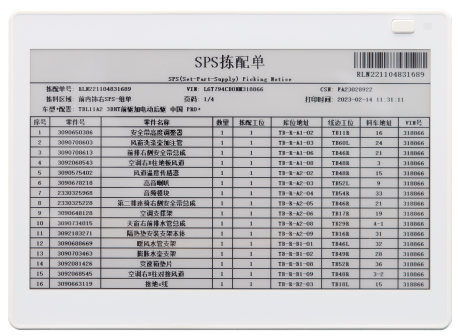 产品尺寸 (mm)180x130x13显示技术E ink显示区域(mm)163.2(H) x 97.92(V)分辨率 (像素)800x480像数尺寸(mm)0.255x0.255显示颜色黑/白视觉角度180工作温度0 °C to 50 °C电池3600mAh(CR2450X6)续航时间3-5 years工作频率2.4G无线固件更新是重量381.4g支持内容格式文本/条形码/二维码/图片通信半径30米模板可DIY设计是通信设备Gateway :PICK_Router_V4.4/PICK_Router_V2.4